106-2  6/11宿舍登革熱防疫宣導會議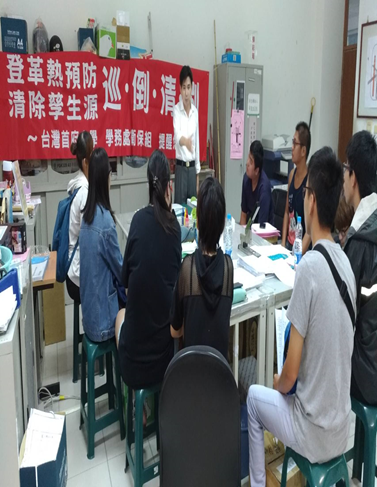 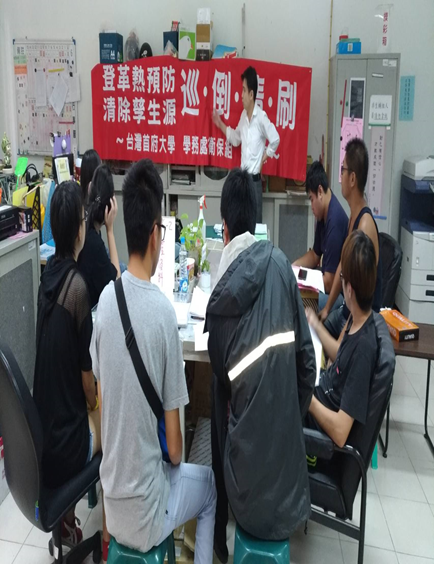 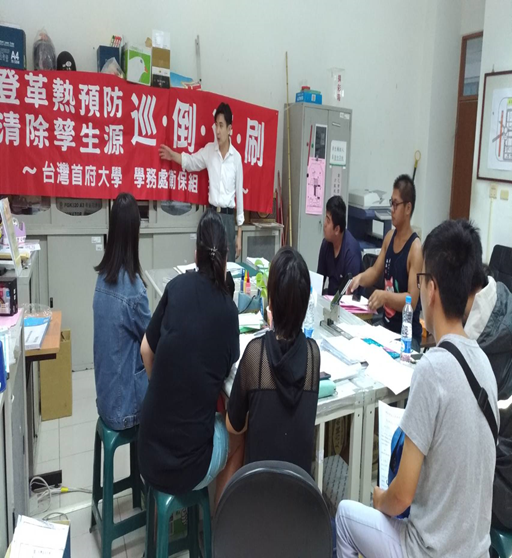 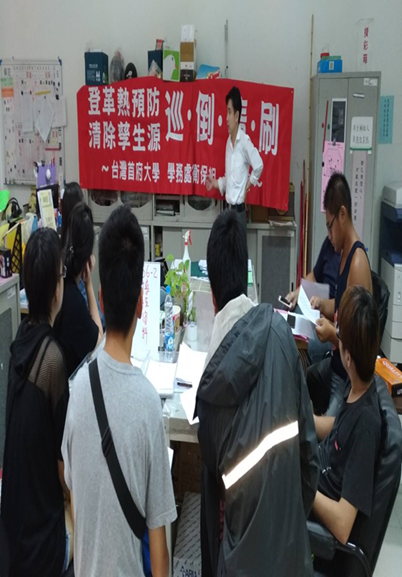 